                           République Algérienne Démocratique et Populaire
              Ministère de L'Enseignement Supérieur et de la Recherche Scientifique
          Université Abderrahmane Mira – BejaiaFaculté des Lettres et des Langues                                                   Département de français.
 Niveau : 3e année LMD. 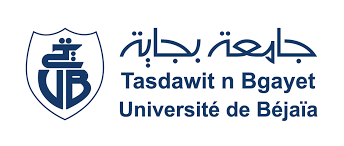  Matière : Initiation à la traduction.                  
Année universitaire: 2020/2021 Enseignant: Mme.Idir Rima      Le présent cours informe les étudiants de 3ème année LMD sur la méthode àsuivre pour bien traduire. En effet, le processus complexe de la traduction est une opération intellectuelle qui demande la plus grande rigueur, c’est pourquoi elle se déroule en trois étapes importantes AVANT, PENDANT et APRES. Ces trois temps constituent la méthode de travail des traducteurs professionnels.La traduction est donc le fait de faire passer un texte rédigé dans une languesource ou de départ, dans une autre langue cible ou d'arrivée. Elle met enrelation au moins deux langues, deux cultures et parfois deux époques.Le processus de traductionI/- Les phases du processus traductif :Pour traduire il faut :Comprendre le texte : Première lecture du texte source.Saisir les unités de sens.Analyser les constituants du texte et étudier leur rapport. Définir le genre et le type textuel.Le faire comprendre : Choisir la bonne stratégie à appliquer. Décider des procédés de traduction à appliquer pour lever les barrièreslinguistiques. Procéder à l’adaptation si nécessaire.II/- Les étapes de la méthode de travail:Le processus complexe de la traduction se déroule en trois étapesimportantes:1. Avant:    La première phase peut se subdiviser en trois temps:a/- La mise en situation : consiste à recueillir le plus d’informations possibleconcernant le texte. Il est donc indispensable de connaître son origine, safonction et ses destinataires. Ces renseignements guideront les choix lexicauxet stylistiques au moment de la réexpression.B/- La lecture: est une étape cruciale du processus. Il est recommandé delire plusieurs fois avant de traduire. La lecture fait voir le texte comme un toutstructuré, et définit le cadre général d’interprétation de chacun des élémentsqui le composent. Le traducteur doit s’imprégner du texte et l’assimiler sans seprécipiter sur les dictionnaires bilingues. Cela le mènera à raisonner logiquement.Il se posera lors de sa lecture de nombreuses questions fondamentales qui luipermettront de saisir le texte et de se l’approprier. Il fera l’inventaire desparticularités du texte de départ et des difficultés de compréhension qu’ilprésente pour pouvoir y remédier par la suite.C/- La compréhension: consiste à cerner les passages obscurs. Le traducteurconsultera alors différentes sources documentaires pour éclairer les énigmes. Ilsurmontera non seulement les difficultés de compréhension mais aussi lesproblèmes terminologiques. À cette étape il aura déjà acquiert un degré decompréhension plus ou moins avancé grâce à la lecture initiale et le repérage desmots et notions clés.2. Pendant:   Le traducteur passera lors cette étape au transfert en langue cible. Ilchoisira tout d’abord le meilleur l’outil de travail le plus adapté pour gagner dutemps et de l’effort. Il procédera à la rédaction d’un premier jet en gardant lemême rythme de travail pour respecter l’enchaînement des idées. Il ne fautsurtout pas traduire en phrases détachées, mais traduire le texte comme un toutstructuré.Le traducteur corrigera les fautes au fur et à mesure qu’il avance dans satraduction. Il n’améliorera le style que par la suite de la lecture finale. Une foisle premier jet terminé, il laissera reposer sa traduction et y reviendra pour laclarifier.3- Après:     Cette dernière étape est celle de la vérification. Après avoir clarifié etaméliorer son texte, le traducteur y reviendra une dernière fois pour contrôlerla qualité de son produit et le finaliser. Il effectuera une lecture finale touteaussi importante que la lecture initiale au moment de laquelle il s’assurera durespect des normes et usages de la langue. Il vérifiera entre autre les détails telque les chiffres, les dates, les noms propres... Sans oublier la ponctuation etl’orthographe.